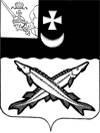 ПРЕДСТАВИТЕЛЬНОЕ СОБРАНИЕБЕЛОЗЕРСКОГО МУНИЦИПАЛЬНОГО РАЙОНАРЕШЕНИЕОт  31.08.2021 № 45О внесении изменения в решение Представительного Собрания районаот 26.02.2019 № 10В соответствии с Федеральным законом от 16.12.2019 № 439-ФЗ «О внесении изменений в Трудовой кодекс Российской Федерации в части формирования сведений о трудовой деятельности в электронном виде», ст. 18 Устава районаПредставительное Собрание Белозерского муниципального района РЕШИЛО:           1. Внести в Положение о пенсии за выслугу лет лицам, замещавшим муниципальные должности и должности муниципальной службы, утвержденное решением Представительного Собрания района от 26.02.2019 № 10 (с последующими изменениями и дополнениями) изменение, изложив подпункт «г» пункта 12 в следующей редакции: «г) копия трудовой книжки и (или) сведения о трудовой деятельности (статья 66.1 Трудового кодекса Российской Федерации);».          2. Настоящее решение подлежит опубликованию в районной газете «Белозерье» и размещению на официальном сайте Белозерского муниципального района в информационно-телекоммуникационной сети «Интернет».Глава района: 					                                    Е.В. Шашкин